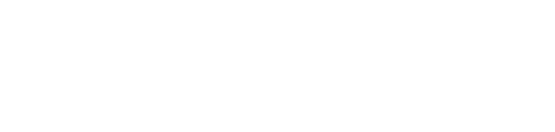 ReliAbility Standards Self-REPORT formReliAbility Standards Self-REPORT formReliAbility Standards Self-REPORT formReliAbility Standards Self-REPORT formMarket participant informationMarket participant informationMarket participant informationMarket participant informationMarket Participant Name: Address:Contact Name:Contact Phone Number:Contact E-mail:Compliance program in place?Compliance program in place?   YES         NO   YES         NOContravention InformationContravention InformationContravention InformationContravention InformationDate of Contravention:Is this contravention still occurring?   YES         NOStandard(s) and Requirement(s):Standard(s) and Requirement(s):If this Self-Report is not submitted within 30 days of the date the contravention began, provide reasons for the delay:If this Self-Report is not submitted within 30 days of the date the contravention began, provide reasons for the delay:Describe in detail the contravention, including time, duration and any other information that you consider to be relevant, including the reliability impact of this contravention and mitigating circumstances:
Describe in detail the contravention, including time, duration and any other information that you consider to be relevant, including the reliability impact of this contravention and mitigating circumstances:
Describe in detail the contravention, including time, duration and any other information that you consider to be relevant, including the reliability impact of this contravention and mitigating circumstances:
Describe in detail the contravention, including time, duration and any other information that you consider to be relevant, including the reliability impact of this contravention and mitigating circumstances:
SignatureSignatureSignatureSignatureI acknowledge that I am authorized on behalf of the above-named market participant to sign this Self-Report, and that I do so believing it is accurate.I acknowledge that I am authorized on behalf of the above-named market participant to sign this Self-Report, and that I do so believing it is accurate.I acknowledge that I am authorized on behalf of the above-named market participant to sign this Self-Report, and that I do so believing it is accurate.I acknowledge that I am authorized on behalf of the above-named market participant to sign this Self-Report, and that I do so believing it is accurate.Name:Title:Signature:Date: